8024291121Smlouva č. 507/2021- recertifikace
systému managementu kvalityuzavřená smluvními stranami podle § 2586 a následujících občanského zákoníku v platném znění (dále jen smlouva)ČI. I Smluvní stranysmluvní strana:Obchodní jméno: Nemocnice Nové Město na Moravě, příspěvková organizaceZapsaná v OR vedeném u Krajského soudu v Brně, odd. Pr, vložka 1446Bankovní spojení:XXXXČíslo účtu:	XXXXFakturační kontakt:Kontaktní osoba: XXXXTelefon:	XXXXe-mail:	XXXXdále jen objednatel2. smluvní strana:Zapsaná v OR vedeném u Krajského soudu v Brně, odd. C, vložka č. 47334dále jen zastoupení NQAČI. II Předmět smlouvyNázev zakázky:	Recertifikace systému managementu kvality objednateledle normy ISO 13485:2016Specifikace prací:Recertifikace systému managementu kvality zahrnuje nestranné zjištění stavu systému managementu kvality objednatele a jeho souladu s normou ISO 13485:2016 formou auditů. Certifikát je vydáván s platností tří let, podmínkou je úspěšné absolvování recertifikačního auditu.Zjištění stavu systému proběhne formou provedení recertifikačního auditu a dohledových auditů v členění a rozsahu, uvedeném v příloze č.1 (objednávka recertifikace systému managementu kvality), která je nedílnou součástí této smlouvy.Místo plnění:	sídlo objednatele, případně provozovny, uvedené v žádostiTato smlouva, nabídka i objednávka recertifikace byly zpracovány v souladu s „Pravidly registrace NQA“, které tvoří přílohu č.2 a jsou nedílnou součástí této smlouvy. Těmito Pravidly se řídí celý proces certifikace.Za provedení předmětu smlouvy se považuje ukončení auditu na místě a odeslání dokumentace z auditu na výše uvedený e-mail objednatele.ČI. Ill Povinnosti smluvních stranZastoupení NQA se zavazuje provést práce, specifikované čl. II v bodě 2 této smlouvy. V případě shody systému s požadavky norem vydá certifikační orgán NQA (člen skupiny NQA Certification Limited) objednateli časově omezený certifikát, osvědčující tuto shodu.Zastoupení NQA zajistí vystavení obnoveného certifikátu (vždy anglicky a česky, na vyžádání v dalších jazycích), včetně prodloužení registrace. Zastoupení NQA na vlastní náklady provede úhradu poplatku za prodloužení registrace vystavovateli certifikátu - NQA (člen skupiny NQA Certification Limited Ltd.) ve výši 5000,- Kč.Objednatel je povinen poskytnout zastoupení NQA součinnost při plnění prací, uvedených v předmětu smlouvy, zejména poskytnout informace, nezbytné pro přípravu a provedení auditů.Objednatel se zavazuje plnit podmínky certifikace, které jsou uvedeny v Pravidlech registrace NQA.Objednatel se zavazuje zaplatit sjednanou cenu ve splátkách dle čl. IV této smlouvy převodním příkazem na účet zastoupení NQA v termínu splatnosti faktur.Objednatel nehradí žádné poplatky za registraci či ukončení registrace při řádném plnění povinnosti registrovaného subjektu dle Přílohy č. 2 Pravidla registrace.Objednatel uhradí poplatek za registraci ve výši 5.000 Kč za každou certifikovanou normu a dále poplatek za předčasné zrušení registrace ve výši 5.000,- Kč za každou certifikovanou normu, pokud v průběhu tříletého období registrace u NQA odstoupí od smlouvy nebo dojde k ukončení certifikace ze strany objednatele nebo dojde k ukončení certifikace z důvodu porušení pravidel registrace NQA (objednatel bude před ukončením certifikace upozorněn doporučeným dopisem).Na konci tříletého cyklu se zastoupení NQA zavazuje nabídnout po vzájemné dohodě objednateli novou smlouvu na další tříleté období registrace.Čl. IV Cena a její úhradaCena za předmět smlouvy je stanovena dohodou a činí celkem 102.000,- Kč.Objednatel zaplatí zastoupení NQA sjednanou cenu ve splátkách, vždy za jednotlivé etapy certifikace na základě faktur vystavených zastoupením NQA a doručených objednateliFaktury budou vystaveny po ukončení jednotlivých etap a jejich splatnost se sjednává na 21 dnů ode dne jejich vystavení. Faktury budou zasílány elektronicky jako příloha e-mailu ve formátu PDF na výše uvedený email objednatele, pokud neurčí jinak. Objednatel je povinen potvrdit přijetí faktury na email, ze kterého byla faktura odeslána.Ceny jsou stanoveny bez DPH, která bude účtována v zákonné výši.ČI. V Smluvní pokuty a odstoupení od smlouvyJe-li objednatel v prodlení s placením faktur, není zastoupení NQA po dobu prodlení vázáno svými závazky k objednateli.V případě prodlení úhrady faktur bude zastoupením NQA uplatněna smluvní pokuta ve výši 0,05% z celkové dlužné fakturované částky za každý den prodlení.V případě nedodržení zastoupením NQA termínů poskytnutí služeb, definovaných touto smlouvou, aniž by to bylo způsobeno neplněním povinností a smluvních závazků ze strany objednatele nebo okolnostmi vylučujícími odpovědnost zastoupení NQA, uhradí zastoupení NQA objednateli smluvní pokutu ve výši 0,05% z celkové hodnoty příslušné části předmětu smlouvy.Obě smluvní strany se zavazují přistoupit na změnu nebo zrušení závazků ze smlouvy vyplývajících, nastanou-li nové skutečnosti, které nebyly smluvním stranám známy při jejím uzavření, pro které nelze spravedlivě požadovat plnění smluvních závazků.Smluvní strany se dohodly, že v případě změn ve společnostech převádí se povinnosti vyplývající z této smlouvy na právní nástupce příslušné smluvní strany.Poruší-li strana smlouvu podstatným způsobem, může druhá strana bez zbytečného odkladu od smlouvy odstoupit. Podstatné je zejména takové porušení povinnosti, kdy druhá strana není schopna plnit dlouhodobě vzájemné požadavky na spolupráci týkající se zejménaplnění předmětu smlouvy (viz. článek II této smlouvy);plnění platební povinnosti (viz. článek III.5 této smlouvy) a součinnosti (viz článek III.3 této smlouvy);Zastoupení NQA neručí za neplnění nebo zpoždění plnění svých povinností prokáže-li, že mu ve splnění povinnosti ze smlouvy dočasně nebo trvale zabránila mimořádná nepředvídatelná a nepřekonatelná překážka vzniklá nezávisle na jeho vůli.V případě odstoupení od smlouvy ze strany objednatele nebo zastoupení NQA pozbývá certifikát vydaný zastoupením NQA platnosti k datu ukončení smlouvy. Certifikát pozbývá platnosti i v případě uplynutí sjednané smluvní doby, pokud není mezi objednatelem a zastoupením NQA uzavřena nová smlouva. Objednatel je povinen vrátit certifikát zastoupení NQA do dvou týdnu od odstoupení nebo ukončení smlouvy nebo ukončení certifikace.ČI. VI Důvěrnost informací a obchodní tajemstvíSmluvní strany se zavazují zachovávat mlčenlivost o všech důvěrných informacích a údajích poskytnutých druhou smluvní stranou na základě této smlouvy anebo získaných jinak při plnění této smlouvy, a zacházet s těmito informacemi a údaji jako s důvěrnými ve smyslu § 1730 odst. 2 občanského zákoníku a tuto povinnost mlčenlivosti zachovat i po ukončení vzájemné spolupráce bez časového omezení. Smluvní strany uplatní stejný stupeň snahy v ochraně důvěrných informací druhé strany, jako kdyby chránil své vlastní důvěrné informace.Mlčenlivost se nevztahuje na informace veřejně dostupné nebo získané od třetí strany bez jakéhokoliv omezení.Objednatel dává zastoupení NQA svůj souhlas ke shromažďování a zpracování osobních údajů pro marketingové účely zastoupení NQA (zejm. pro zasílání obchodních sdělení, telemarketing, sms), a to až do doby jeho písemného vyjádření nesouhlasu s tímto zpracováním zaslaným na adresu zastoupení NQA nebo elektronicky na XXXX.ČI. VII Ostatní ujednáníNabídka, následná objednávka recertifikace systému managementu kvality (příloha č.1 této smlouvy) a tato smlouva byly zastoupením NQA zpracovány na základě podkladů objednatele a v souladu se směrnicemi EAC (počet dnů auditu).Objednatel se zavazuje v předstihu oznámit zastoupení NQA všechny změny (nebo připravované změny), které se týkají právní subjektivity, předmětu certifikace, počtu zaměstnanců a provozoven, případně dalších okolností, neboť tyto změny mají vliv na platnost certifikátu a také na cenu služeb, poskytovaných zastoupením NQA a certifikačním orgánem.V případě nutnosti může zastoupení NQA provést:mimořádný audit (speciální audit) dle Pravidel registrace, čl. 10 o požadavcích na další audit systému managementu za účelem vyřešení všech neshod z auditu, které nesnesou odklad,narychlo oznámený audit za účelem prošetření stížností, nebo jako reakci na změny, nebo jako následek pozastavení certifikace.Cena za 1 den provedení speciálního auditu nebo narychlo oznámeného auditu odpovídá ceně za 1 den dohledového auditu stanovené v této smlouvě. Délka auditu bude stanovena před jeho provedením.V případě přechodu objednatele k jinému certifikačního orgánu, souhlasí objednatel s předáním relevantní dokumentace uložené u NQA novému certifikačnímu orgánu.Čl. Vlil Závěrečná ustanoveníTato smlouva se uzavírá na dobu tří let od jejího podpisu.Tato smlouva se vyhotovuje ve 2 exemplářích, po jednom pro každou smluvní stranu.Smluvní strany jsou si plně vědomy zákonné povinnosti uveřejnit dle zákona č. 340/2015 Sb (zákon o registru smluv) tuto smlouvu prostřednictvím informačního systému veřejné správy - Registru smluv. Uveřejněním smlouvy dle tohoto odstavce se rozumí vložení elektronického obrazu textového obsahu smlouvy v otevřeném a strojově čitelném formátu a rovněž metadat do Registru smluv. Smluvní strany se dohodly, že zákonnou povinnost dle § 5 odst. 2 zákona o registru smluv splní objednatel.Tato smlouva nabývá platnosti dnem jejího uzavření a účinnosti dnem jejího zveřejnění v Registru smluv. Dnem účinnosti této smlouvy se tímto ukončuje platnost a účinnost smlouvy předchozí, uzavřené dne 21.1.2019.Změny a doplňky smlouvy mohou být prováděny pouze písemně ve formě číslovaných dodatků této smlouvy a nabývají platnosti dnem podpisu oprávněnými zástupci obou stran a účinnosti dnem jejího zveřejnění v Registru smluv.Pro smluvní jednání zastupuje certifikační orgán NQA (člen skupiny NQA Certification Limited, UK) Ing. Milan Trčka, jednatel společnosti NQA CZ s.r.o. a objednatele JUDr. Věra Palečková, ředitelka společnosti Nemocnice Nové Město na Moravě, příspěvková organizace.Záležitosti smluvních stran, které nejsou v této smlouvě výslovně uvedeny, se řídí příslušnou, obecně platnou právní úpravou.Obě smluvní strany prohlašují, že žádná z nich neuzavřela tuto smlouvu v tísni a za nápadně nevýhodných podmínek.V Jihlavě dne:……25.11.2021 				V Novém Městě na Moravě dne: 25.11.2021Za zastoupení NQA………. XXXX                                       Za objednatele ……………… XXXXPřílohy:Objednávka recertifikace systému managementu kvalityPravidla registrace NQATato smlouva je výrazem svobodné vůle obou zúčastněných stran, právní úkony sní související byly učiněny svobodně, vážně, určitě a srozumitelně, na důkaz čehož smluvní strany připojují své podpisPříloha č. 1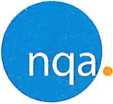 OBJEDNÁVKA RECERTIFIKACE
SYSTÉMU MANAGEMENTU KVALITY1. Norma kvality: ISO 13485:2016 Navržený akreditovaný auditor: UKASKód EAC (auditovaná oblast): 34Celkové náklady na 3letý kontraktCeny zahrnují:registrační poplatekpoplatek za vydání certifikátů (1 ks česky a 1 ks anglicky jako standard, 1ks německy pouze na vyžádání)přípravu a práci auditorůdopravu auditorů do místa auditu a jejich ubytování.Ceny jsou stanoveny bez DPH, která bude účtována v zákonné výši.Poznámky:Objednávka byla zpracována na základě „Pravidel registrace", které tvoří nedílnou součást tohoto kontraktu. Počet dnů potřebných k provedení auditu je určován směrnicemi EAC.Výše uvedené ceny jsou splatné na základě faktury vystavené po skončení každé z inspekcí auditorů NQA. Splatnost faktury je stanovena na 21 kalendářních dní ode dne vystavení faktury.Certifikát bude vydán po úspěšném ukončení recertifikačního auditu a zaplacení vydaných faktur.Jestliže se klient rozhodne pro následné inspekce v šestiměsíčním udržovacím cyklu místo ročních udržovacích inspekcí, mohou být z tohoto důvodu účtovány dodatečné vícenáklady.Smlouva se uzavírá na dobu tří let. Na konci tříletého cyklu se certifikační společnost zavazuje nabídnout po vzájemné dohodě novou smlouvu na provedení recertifikačního auditu a dalších dohledů.Objednatel se zavazuje v předstihu oznámit změny, které se týkají změny předmětu auditované oblasti a počtu zaměstnanců a provozoven. Objednatel bere na vědomí, že tyto změny jsou podstatné pro platnost certifikátu a mají vliv na cenu dohledových auditů a recertifikačního auditu.9001 Příloha 1 Objednávka recertifikacePříloha č. 1Žádáme tímto o provedení auditu systému managementu kvality níže uvedené společnosti za účelem získání příslušného osvědčení o certifikaci. Certifikovaná společnost se zavazuje: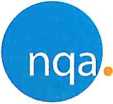 Plnit průběžně požadavky pravidel registrace NQA.Uhradit poplatky a náklady spojené s provedením certifikačního procesu bez ohledu na konečný výsledek recertifikačního auditu.Společnost: Nemocnice Nové Město na Moravě, příspěvková organizace9001 Příloha 1-Objednávka recertifikaceNQA Certification LimitedPravidla registracePreambuleNQA je společnost, která provádí certifikační služby dle národních o mezinárodních norem systémů managementu, např. dle norem řady ISO 9001, ISO 14001 a ISO 27001.Pokud je v těchto Pravidlech zmíněn odkaz no „příslušnou normu", je tím míněno jedna nebo více norem uvedených v Žádosti o registraci a jakékoliv další související požadavky (např. IATF16949), podle kterých Je registrace prováděna.DůvěrnostVeškeré informace, které získá NQA o žadateli nebo registrované společnosti, jsou považovány za důvěrné, a pokud tak nebude vyžadováno akreditačním orgánem, nebudou poskytnuty třetí straně bez předchozího písemného souhlasu zainteresovaných stran.Certifikace/RegistraceRegistrace může být udělena každé společnosti (nebo společenství, vládní organizaci, orgánu místní samosprávy, či jinému subjektu), jejíž systém managementu byl, pro část nebo pro všechny prováděné činnosti (dle předmětu registrace), posouzen NQA jako odpovídající požadavkům příslušné normy. NQA uchovává adresář platných certifikací, který veřejnosti zpřístupňuje na požádání.Trvání/prodloužení registrace pro danou oblast závisí na výsledcích pravidelných dohledových/recertifikačních auditů systému společnosti. Tyto audity provádí NQA, aby se ujistila, že společnost pokračuje v dodržování všech požadavků v souladu se stávajícím vydáním příslušných norem.Představitel managementuPředstavitel managementu je osoba jmenovaná společností, která je odpovědná výkonnému managementu za udržování systému managementu vdané společnosti a která je plně obeznámena s požadavky příslušné normy.Bez ohledu na ustanovení čl. 11; pro certifikaci IATF 16949; konzultanti nemohou být fyzicky přítomni na místě klienta během auditu, nesmí se na auditu podílet žádným způsobem.PřístupKlient je povinen umožnit přítomnost na auditu: a) zástupcům NQA při realizaci auditů a interních witness auditů NQA, b) akreditačním organům NQA, příslušným kompetentním orgánům nebo IATF při realizaci witness auditů NQA, c) reprezentantům nebo delegátům IATF.Žádost o registraciProces registrace obvykle zahrnuje Audit 1. stupně systému managementu společnosti a následně Audit 2. stupně, posouzení zavedení systému. Žádost společnosti o Audit 1. a 2. stupně bude NQA předložena požadovaným způsobem.Žádost bude vyplněna na předepsaném formuláři pravšechny adresy společnosti, odkud jsou řízeny nebo vykonávány činnosti, které jsou předmětem registrace. Tato Pravidla registrace NQA se vztahují se stejnou platností ke všem uvedeným certifikovaným místům.Je odpovědností žadatele se ubezpečit, že navrhovaný předmět registrace je plně v souladu s jeho požadavky. Žadatel má také povinnost určit, kterou akreditovanou registraci nebo kombinaci akreditovaných registrací požaduje (viz Preambule).Poplatek za Žádost/Počáteční audityVstupní poplatek bude realizován za zpracování Žádosti. Tento poplatek, nebo jeho příslušná část včetně příkazu k bezhotovostní platbě, bude připojen k Žádosti (týká se pouze klientů ve Velké Británii).Platba pokrývá administrativní náklady na zpracování Žádosti a náklady na realizaci Auditu 1. a 2. stupně systému managementu společnosti. Realizace dalších neplánovaných prací spojených s auditem (např.: realizace auditu na dodatečných adresách, nebo další audit systému managementu) ovlivní výši dodatečných poplatků. Všechny platby vztahující se k auditům budou realizovány dle Pravidel, čl. 32.Audit 1. stupněŽadatel umožní NQA, prostřednictvím auditorů nebo technických expertů určených NQA k tomuto účelu, realizaci auditů systému managementu společnosti ve stanoveném termínu a čase.Organizace má právo vznést připomínku ke složení auditního týmu stím, že uvede důvody pro její podání. NQA ji nesmí bez důvodu zamítnout. Žadatel je povinen zabezpečit potřebné zařízení pro realizaci auditu, včetně vyhrazení kanceláře a přípravy veškeré podpůrné dokumentace požadované auditorem.Představitel managementu společnosti, nebo jeho zástupce, má povinnost být přítomen nebo být k dispozici po dobu realizace Auditu 1. stupně. Pokud je přítomen i poradce pro systém managementu, žadatel zajistí, aby neovlivňoval průběh nebo výsledky auditu 1. či 2. stupně. Představitel vrcholového vedení organizace má povinnost se účastnit zahajovacího a závěrečného jednání Auditu 1. stupně. Pokud Audit 1. stupně potvrdí, že zákazníkova žádost bude akceptována, bude stanoven termín Auditu 2. stupně.Audit 2. stupněŽadatel umožní NQA, prostřednictvím auditorů a expertů určených NQA k tomuto účelu, posoudit shodu systému managementu společnosti s požadavky příslušné normy.Společnost má právo vznést námitku proti složení týmu auditorů s tím, že uvede důvody pro podání této námitky. NQA ji nesmí bez důvodu zamítnout. Žadatel má povinnost zabezpečit neomezený přístup ktěm podnikatelským aktivitám, prostorám a podpůrným dokumentům, které se týkají předmětu registrace.Po dobu trvání Auditu 2. stupně musí být auditorům k dispozici místo pro projednávání agendy a po celou dobu auditu musí být přítomen představitel vedení společnosti nebo jeho zástupce. Představitel vrcholového vedení společnosti má povinnost se účastnit zahajovacího a závěrečného jednání. Audit 2. stupně se obvykle nekoná později než 6 měsíců po realizaci Auditu 1. stupně. V případě, že časový interval přesáhne 6 měsíců, může NQA požadovat, prostřednictvím jmenovaného auditora nebo technického experta, ověření toho, že systém managementu společnosti se podstatně nezměnil.Hodnocení Žádosti o registraciPři schvalování Žádosti o registraci, následně po realizaci Auditu 2. Stupně, může NQA dle svého uvážení rozhodnout o:udělení registrace nebo b) odmítnutí registrace.NQA Certification LimitedPravidla registraceRegistrační poplatekPřípadná registrace, včetně zápisu do národního a mezinárodního seznamu registrovaných společností, Je možná po realizaci platby registračního poplatku (platí pouze pro klienty ve Velké Británii).Tento poplatek pokrývá administrativní náklady na zpracování registrace a náklady na provedení pravidelných dohledových auditů, plánovaných do konce příslušného účetního roku. Další, neplánované dohledové audity ovlivní výši dodatečných poplatků. Společnost má povinnost uhradit registrační poplatek dříve, než je jí vydán certifikát o registraci. Poplatek vztahující se k registraci je předepsán v Pravidlech, čl. 32.Certifikát o registraci a kopie známek NQAPo úhradě registračního poplatku vydá NQA certifikát o registraci, kde bude uveden předmět registrace, počáteční datum registrace, doba trvání platnosti certifikátu a jeho číslo. Certifikát musí obsahovat příslušnou akreditační známku. Certifikát a zpráva z auditu je majetkem NQA a v případě, že je registrace z jakéhokoliv důvodu zrušena, musí jí být tento certifikát na základě žádosti vrácen.Certifikát o registraci musí obsahovat následující informace týkající se společnosti:jméno a adresu společnosti, (nebo adresu sídla organizace a každou další adresu, jedná-li se o společnost svíce certifikovanými provozovnami),datum udělení, rozšíření a obnovení certifikaceplatnost certifikátučíslo certifikátudanou normu a/nebo jiná certifikační kritéria ke kterým se vztahuje certifikátpředmět certifikacejméno, adresu a certifikační známku NQAjakékoliv další informace požadované certifikačními kritérii,V době platnosti registrace u NQA je společnost oprávněna tuto skutečnost v případě certifikovaných aktivit prezentovat, a dle uvážení používat registrační či certifikační známky NQA. Všechny způsoby použití registračních a certifikačních známek NQA musí být v souladu s Podmínkami používání známek NQA. Každé společnosti je obvykle přiděleno pouze jedno certifikační číslo pro každou existující registraci. Žádná společnost není oprávněna používat registrační ani certifikační známky NQA, dokud jí není vydán certifikát o registraci. Registrovaným společnostem je zakázáno používat logo IATF vjakémkoliv rozsahu.Společnost registrovaná u NQA musí být v přiměřeném čase schopna předložit svůj certifikát o registraci v případě inspekce autorizovaným zástupcem NQA.Podmínky platnosti registraceRegistrace trvá bez obnovení do konce finančního roku NQA, ve kterém byla udělena, za podmínky uspokojivých výsledků dohledových/recertifikačních auditů prováděných NQA (viz Pravidla, čl. 23-29) a shody s těmito Pravidly v platném znění (týká se pouze klientů ve Velké Británii).Registrace NQA je platná a může být certifikované společnosti prodloužena v případě, že jsou plněny všechny následující podmínky:každoroční platba registračního poplatku bude uhrazena dle podmínek stanovených v Pravidlech, čl. 32 s tím, že tuto platbu obdrží NQA do 1. dubna, nebo bude předložen přijatelný příkaz k bezhotovostní platbě (týká se pouze klientů ve Velké Británii)V České republice je podmínkou úhrada faktury vystavené za realizaci pravidelné auditní činnosti v dohodnuté době splatnosti, stanovené Smlouvou o certifikaci/recertifikaci.zástupcům NQA bude umožněn přístup ktěm částem obchodní činnosti a prostorám, které jsou předmětem registrace, za účelem provedení pravidelných dohledových auditů systému managementu (viz Pravidla, čl. 23) aje podána žádost o začlenění případných nově otevřených provozoven, ve kterých se provádějí nebo jsou odtud řízeny činnosti, které jsou předmětem registrace a jsou tak předmětem auditní činnosti, jak je uvedeno v systému managementu společnosti aje podána žádost o změnu předmětu registrace v důsledku změn v systému managementu společnosti aje udržována shoda s požadavky specifických certifikačních schémat (např. s Pravidly pro dosažení uznání IATF) aje udržována shoda s požadavky příslušné normy azáznamy z přezkoumání systému managementu a interních auditů jsou uchovávány po dobu nejméně tří let azastoupení NQA je informováno o významných změnách v systému managementu společnosti. Činnosti spojené se změnami, které jsou uvedeny v bodech 22c a 22d těchto Podmínek budou účtovány jako dodatečné náklady (viz Pravidla, čl. 32). Organizace má povinnost oznámit zastoupení NQA veškeré změny uvedené v bodě 22c minimálně 1 měsíc před auditem.oznámení NQA neprodleně (maximálně tři (3) pracovní dny) změny, které mohou ovlivnit schopnost systému řízení pokračovat v plnění požadavků platného certifikačního schématu, např.právní statusobchodní status (společný podnik, subdodávky s jinými organizacemi)stav vlastnictví (fúze, akvizice)zvláštní status služby IATF OEM (oznámení musí být provedeno do 10 kalendářních dnů)organizace a management (klíčový manažerský, rozhodovací nebo technický personál)kontaktní adresu nebo místozásadní změny v systému	managementua procesechrozsah provozu podle certifikovaného systému řízení.oznámení NQA do 3 pracovních dnů od závažného incidentu nebo známého porušení právních předpisů, které má přímý vliv na registraci udělenou NQA.NQA Certification LimitedPravidla registraceoznámení NQA do tří (3) pracovních dnů o stažení výrobku z trhu a o haváriích, které ovlivňují schopnost systému řízení pokračovat v plnění požadavků systému.oznámení NQA do tří (3) pracovních dnů o všech soudních jednáních s vládními orgány a o výsledcích souvisejících s bezpečností a / nebo kvalitou potravin, které ovlivňují schopnost systému řízení pokračovat v plnění požadavků systému.Urychlené oznámení NQA o závažných hrozbách jako je zemětřesení, požár, záplavy, tsunami, vyšší moc atd. související s bezpečností a/nebo kvalitou potravin, které ovlivňují schopnost systému managementu pokračovat v plnění požadavků systému.Pravidelné dohledové audityCertifikace jsou udělovány zákazníkům, jejichž systém managementu byl shledán ve shodě s požadavky normy, dle které byl prováděn audit, viz. Pravidla, čl. 11 -14). Platnost registrace zákazníka prodlužuje NQA na základě realizace pravidelných dohledových auditů. První dohledový audit proběhne v termínu určeném NQA, obvykle 6 měsíců po rozhodnutí o udělení certifikace (v ČR dle termínů sjednaných smluvně, nejpozději však do 12 měsíců od posledního auditu).platné pouze pro FSMS: V případě, že se certifikovaná organizace odmítne účastnit neohlášeného dozorového auditu, osvědčení se okamžitě pozastaví a následně se stáhne, pokud neohlášený audit nebude proveden do šesti měsíců.Společnost má právo vznést námitku proti složení týmu auditorů stím, že uvede důvody pro tuto námitku. NQA ji nesmí bez důvodu zamítnout. Žadatel má povinnost zabezpečit neomezený přístup ktěm podnikatelským aktivitám, prostorám a podpůrným dokumentům, které se týkají navrženého předmětu registrace.Následující dohledové audity jsou zpravidla prováděny v ročním nebo půlročním cyklu, dle uvážení NQA (pokud není nutné realizovat dodatečné audity). Viz Pravidla, čl. 12-14.Recertifikační audityCertifikace je obvykle udělována na období tří let, pokud jsou plněny požadavky uvedené v Pravidlech, čl. 22. Na konci tříletého cyklu auditů, je realizován recertifikační audit namísto pravidelného dohledového auditu, viz Pravidla, čl. 23 - 25. Tento recertifikační audit hodnotí pokračující shodu a účinnost systému managementu organizace jako celku se všemi požadavky certifikačních kritérií.Společnost má právo vznést námitku proti složení týmu auditorů s tím, že uvede důvody pro tuto námitku. NQA ji nesmí bez důvodu zamítnout. Žadatel má povinnost zabezpečit neomezený přístup ktěm podnikatelským aktivitám, prostorám a podpůrným dokumentům, které se týkají navrženého předmětu registrace.V návaznosti na recertifikační audit, může NQA rozhodnout o:prodloužení registrace, nebozamítnutí prodloužení registrace.Pokud je rozhodnuto o prodloužení registrace, NQA vydá certifikát o registraci, viz Pravidla, čl. 17. Tento certifikát je obvykle vydán s platností na tři roky, pokud jsou plněny podmínky Pravidel, čl. 22.Pozastavení registraceCertifikace systému managementu vedené u NQA mohou být dočasně pozastaveny z řady důvodů, včetně:dobrovolného ukončení certifikace systému managementu na žádost klienta z jakéhokoliv důvodu, (Pravidla, čl. 22f)systém managementu organizace trvale nebo vážně nesplňuje certifikační kritéria, je nezpůsobilý a neúčinný, (Pravidla, čl. 22f)organizace neumožnila zástupcům NQA realizaci dohledového/recertifkačního auditu (Pravidla, čl. 22b),V případě pozastavení registrace, a to z jakéhokoliv důvodu, nemá zákazník právo se odvolávat na certifikaci systému managementu společnosti. NQA má právo uveřejnit na svých webových stránkách (www.nqa.com), že zákazníkova certifikace je pozastavena.Finanční rok, poplatky a úhradyFinanční rok NQA začíná 1. dubnem. Uvedené úhrady a poplatky jsou předmětem daně z přidané hodnoty v předepsané výši, nevratné a splatné takto:Poplatek za zpracování žádosti/kontrolu DMS společnosti - splatnost při podání žádosti, případně může být k Žádosti o registraci přiložen příkaz k bezhotovostní platbě (týká se pouze klientů ve Velké Británii)Certifikační audit o s ním spojené dodatečné poplatky - splatnost minimálně 28 dní před plánovaným provedením, pokud není placeno příkazem k bezhotovostní platbě, viz výše (týká se pouze klientů ve Velké Británii)Registrační poplatky a další platby jsou splatné do 28 dnů od data vystavení faktury, nebo jak je ustanoveno v článku 22a, případně Smlouvou o certifikaci/recertifikaciPokud platba registračního poplatku probíhá bezhotovostně, příkaz NQA obdrží do 28 dní od podání požadavku (týká se pouze klientů ve Velké Británii).Poplatek za zrušení auditu - splatný do 28 dnů od data vystavení faktury.Plánování auditůŽadatelé o registraci a registrovaní klienti budou náležitě informováni zastoupením NQA o připravovaných auditech. Po odsouhlasení navržených termínů oběma stranami bude v případě jejich zrušení účtován administrativní poplatek za změnu termínu.Po potvrzení bude účtován poplatek za případné odložení nebo zrušení návštěvy zákazníkem do 20 pracovních dnů od jeho plánovaného výskytu. Povinný poplatek bude vycházet z procentního podílu běžného denního sazby NQA za jeden den auditu, a to takto: zrušení v den = 100%, zrušení do 5 pracovních dnů = 90%; zrušení do 6-20 dnů = 50%. Další nevratné výdaje, které vznikly NQA (např. letenky, ubytování), budou také znovu účtovány.Odmítnutí a zrušení registraceZastoupení NQA je oprávněno kdykoli odmítnout žádost o registraci organizace nebo zrušit stávající registraci, pokud společnost není schopna provést úhrady všech předepsaných poplatků uvedených v Pravidlech, čl. 32. Rozhodnutí o odmítnutí žádosti nebo o zrušení registrace bude společnosti oznámeno písemnou formou a nabývá platnosti po uplynutí 14NQA Certification LimitedPravidla registracednů od odeslání dopisu. Pokud bude společnost usilovat o obnovení registrace, může jí NQA účtovat poplatek pro pokrytí všech příslušných nákladů.NQA může organizaci kdykoliv zrušit registraci, jestliže se dostatečně přesvědčí, že:se společnost dopustila porušení některé z povinností dané těmito Pravidly nebose společnosti nedaří udržovat svůj systém managementu dle požadavků příslušné normy nebose společnosti nepodaří odstranit odchylky od příslušné normy zjištěné auditorem během pravidelných dohledů systému managementu nebospolečnost neoznámí NQA existenci dalších provozů, ve kterých se řídí nebo realizují činnosti, které jsou předmětem certifikace organizace nebospolečnost neoznámí NQA během 28 dnů změnu vlastníka společnosti, která má za následek změnu majoritního akcionáře společnosti nebospolečnost záměrně uvedla v omyl své klienty v souvislosti s umístěním nebo druhem služeb v rámci předmětu registrace nebospolečnost použila registrační či certifikační známky nebo loga NQA (viz Pravidla, čl. 19) způsobem, který znevažuje dobré jméno NQA nebospolečnost neoznámí NQA do 28 dnů změnu zástupce vedení společnosti v kterémkoliv z jejich obchodních míst zahrnutých do certifikované oblasti neboneinformuje NQA do 3 pracovních dnů od vážného incidentu nebo vážného porušení právních předpisů (např. zahájení správního řízení dozorovým nebo inspekčním orgánem státní správy), které má přímý vliv na registraci udělenou NQA, nebospolečnost přestala být solventní nebo je v likvidaci, ať nucené či dobrovolné, nebo je-li zjištěn úpadek společnosti, nebo jsou-li v důsledku zadlužení prováděny či vynuceny jakékoliv podobné kroky, nebo pokud se podle názoru NQA povaha činnosti společnosti změnila či společnost přestala realizovat obchodní činnost, nebo pokud byla provedena změna, která materiálně ovlivní podmínky, za kterých byla organizace registrována, nebopřestane podnikat nebo jestliže dojde ke změně ve vlastnictví podniku, která podstatně ovlivňuje podmínky, za kterých byla společnost registrována, nebospolečnost jedná způsobem, který je dle názoru NQA v rozporu nebo ke škodě záměrům či dobrému jménu NQA.Před rozhodnutím o zrušení registrace dle čl. 34 těchto Pravidel má NQA povinnost informovat organizaci o tomto úmyslu a o důvodech zrušení registrace, a to formou doporučeného dopisu. NQA umožní společnosti podat písemné vyjádření do 14 dnů po odeslání doporučeného dopisu. NQA má povinnost takové vyjádření prošetřit před tím, než rozhodne o konečném zrušení registrace dané společnosti.Rozhodnutí o zrušení registrace dle čl. 36, Pravidel bude společnosti oznámeno písemnou formou v doporučeném dopise. Registrace společnosti, která je rušena, nemůže být převedena na žádnou jinou společnost. V tomto případě je NQA oprávněna uveřejnit zprávu o zrušení registrace včetně porušených předpisů, nehledě na Pravidla, čl. 1.StížnostiNQA spravuje na svých webových stránkách (www.nqa.com) veřejně přístupné postupy, které uvádí, jak jsou řešeny stížnosti podané proti NQA. Na stránkách jsou také uvedeny podrobnosti o stížnostech a souvisejícím rozhodnutí, pokud tak vyžaduje stěžovatel/organizace.OdvoláníKaždá organizace ucházející se o certifikaci nebo certifikovaný klient společnosti NQA Certification Limited (NQA) má právo podat odvolání proti jakémukoli rozhodnutí týkajícího se certifikačního procesu, které provádí NQA, a které se týkají této žádající organizace nebo certifikovaného klienta.Poznámka 1: Podání, vyšetřování a rozhodnutí o odvolání nesmí vést k žádné diskriminační žalobě proti navrhovateli.Poznámka 2: Pro účely tohoto odvolacího řízení se "nezávislou osobou" rozumí osoba, která se nijak přímo nezapojovala do procesu certifikace v dvanácti měsících před podáním písemného odvolání včetně auditu nebo které je předmětem odvolání.Navrhovatel v první řadě podá NQA písemné odvolání, v němž uvede podklady a odůvodnění kasačního opravného prostředku. NQA zaznamená přijetí odvolání, formálně potvrdí jeho přijetí a poskytne navrhovateli jménem osob(y) odpovědných(é) za šetření a očekávaným časovým rámcem pro dokončení.V případech, kdy je překročen očekávaný časový rámec pro dokončení, je navrhovatel průběžně informován.Výsledek šetření a prozatímního rozhodnutí musí být přezkoumán a schválen nezávislou osobou, která se předtím nezúčastnila šetření a prozatímního rozhodnutí.Aby byla zajištěna nestrannost a vedle čl. 42, bude výsledek šetření a prozatímního rozhodnutí přezkoumán nezávislou certifikační radou NQA. Toto přezkoumání předchází sdělení navrhovatele o výsledku.Po ukončení šetření a uspokojivého přezkumu nestrannosti je výsledek formálně sdělen navrhovateli.V případech, kdy navrhovatel napadne rozhodnutí o odvolání, může být odvolání předloženo výkonnému řediteli.S výhradou shody s předem stanovenými požadavky na nezávislost je rozhodnutí výkonného ředitele konečné a závazné pro všechny strany.V případech, kdy výkonný ředitel není nezávislý, oznámí výkonný ředitel konečné rozhodnutí řediteli globální akreditace.Činnosti za účasti kteréhokoli subjektu v rámci tohoto procesu (vnitřního i vnějšího), musí být dokončeny do 21 pracovních dnů.Zneužití certifikátů o registraci nebo známek vydaných NQASpolečnost, jejíž registrace byla zrušena, nesmí prezentovat ani nesmí dopustit, aby certifikát NQA nebo jeho kopie bylyNQA Certification LimitedPravidla registraceprezentovány v rámci společnosti nebo kdekoliv jinde. Nesmí jakkoliv používat nebo umožnit, aby byly používány nebo prezentovány, a nesmí ani reprodukovat, tisknout nebo pořizovat kopie registračních nebo certifikačních známek NQA v jakékoliv formě a na jakémkoliv materiálu.Všechny registrační certifikáty musí být neprodleně vráceny NQA, pokud existuje právní požadavek pro změnu jeho obsahu nebo na základě zrušení registrace společnosti dle článků 34 nebo 36.Žádná společnost, která není registrována NQA, nesmí použít, nebo dopustit, aby byla použita, slova „NQA" žádným způsobem v souvislosti s jejím předmětem podnikání, její společností nebo obchodním jménem, ani prezentovat sebe či své podnikatelské aktivity jako takto registrované.Narychlo oznámené audityPro NQA může být nezbytná realizace narychlo oznámených auditů u certifikovaných zákazníků, aby:byly identifikovány významné strukturální změny ve společnosti a / nebo vjejím systému kvality (toto může zahrnovat změny adres provozoven).byly prošetřeny významné stížnosti, které mohou zpochybnit platnost registrace.byl prověřen stav systému v případě pozastavení registrace.Ze strany NQA může být nezbytné provedení neohlášených auditů u certifikovaných klientů tam, kde to vyžaduje příslušná norma.ZárukyNQA zaručuje, že vydá nebo opětovně vystavení certifikát (osvědčení o registraci) v souladu s čl. 17 nebo 29 po provedení a ukončení recertifikačního auditu (podle toho, co je použitelné):osvědčení o registraci vydané podle těchto předpisů bude odpovídat výslovným specifikacím stanoveným v čl. 18;má právo udělovat a / nebo převést osvědčení o registraci a že bude vydáno bez závazků k žadateli o registraci (certifikaci) a/nebo k držiteli registrace (certifikátu); acertifikát o registraci podle této smlouvy splňuje specifikace a požadavky příslušných orgánů dohledu ve všech významných ohledech.Každá strana dává druhé straně záruku, že má veškerou nezbytnou pravomoc a pravomoc k tomu, aby přijala a plnila své povinnosti vyplývající z těchto předpisů, a že podmínky těchto nařízení a ostatních dokumentů uvedených v tomto dokumentu představují platné, zákonné a závazné povinnosti.Kromě záruk výslovně uvedených v čl. 54 a 55 výše NQA neposkytuje žádné jiné záruky za podmínek uvedených v těchto nařízeních nebo v souvislosti s nimi.Podmínky vyplývající z článků 13 až 15 zákona o prodeji zboží z roku 1979 a oddílů 3 až 5 zákona o dodávání zboží a služeb z roku 1982 jsou v nejvyšším možném rozsahu povoleném zákonem vyloučeny z těchto nařízení (platí pro klienty Velké Británie).Každý žadatel o registraci (certifikaci) a/nebo registrovaná (certifikovaná) společnost:NQA CZ, s.r.o.. Masarykovo nám. 76/10. 586 01 Jihlav.--. Czech RepublicTel.: XXXX IC 26944588, DiČ CZ2694458NQA Ce-lifieslion l.imilenWarwick I loiiftc, Houobton H;'! í. Hottchlon Hcgif-. DuníI !•- , i •• díordshit■’, l Ub 57 X,bere na vědomí a souhlasí s tím, že údaje o názvu, adrese a záznamu plateb žadatele a/nebo registrované (certifikované) společnosti mohou být předloženy účetní nebo daňové organizaci zastupující NQA a osobní údaje budou zpracovány NQA a jménem NQA v souvislosti s poskytováním služeb v souladu s právními předpisy týkajících se finančního řízení;zaručuje, že NQA nabylo veškerých potřebných souhlasů a oprávnění v souladu se zákonem o zpracování osobních údajů z roku 2019, aby umožnila NQA poskytovat služby stanovené v těchto předpisech.Žadatel nebo registrovaná (certifikovaná) společnost uznává, že společnost NQA je od žadatele nebo registrované společnosti závislá na tom, do jaké míry je zpracovatel NQA oprávněn používat a zpracovávat příslušné osobní údaje. V důsledku toho ani NQA, ani žádná její přidružená společnost nezodpovídá za žádnou žádost podanou subjektem údajů, která by vyplývala z jakéhokoli jednání nebo opomenutí ze strany NQA nebo jejích přidružených subjektů jako zpracovatelů údajů, pokud takové jednání nebo opomenutí vyplývalo od zájemce nebo pokynů registrované společnosti.Musí být stanoven rozsah záruk, v němž je uplatňován jakýkoli nárok vůči NQA a / nebo jejích přidruženým osobám v souvislosti s touto reklamací. NQA a její přidružené společnosti budou odškodněny žadatelem nebo registrovanou (certifikovanou) společností v souladu s ustanoveními čl. 60 ve vztahu ke ztrátám (jak jsou definovány v čl. 60) způsobeným NQA a / nebo jejím přidruženým společnostem.OdškodněníŽadatel nebo registrovaná (certifikovaná) společnost na jedné straně a NQA na straně druhé odškodní druhou stranu a její přidružené společnosti u všech nároků, ztrát, závazků, nákladů, škod, penále a pokut (tj. společně "Ztrátami"), které vznikly nebo vyplývaly přímo z nezpůsobilého porušení těchto předpisů druhou stranou. Výjimkou jsou případy, kdy tyto ztráty byly způsobeny, nebo byly spojeny s nedbalostí nebo porušením povinnosti druhé strany (nebo jejích přidružených společností).Žadatel nebo registrovaná (certifikovaná) společnost tímto odškodňuje společnost NQA a její přidružené společnosti před všemi ztrátami způsobenými nebo vzniklými NQA a / nebo jejími přidruženými společnostmi v důsledku nebo v souvislosti se zpracováním osobních údajů v rámci ochrany údajů zákonem o zpracování osobních údajů z roku 2019 a ustanoveními čl. 58 a 59, porušováním čl. 49 a 51 žadatelem nebo registrovanou společností a / nebo jakýmkoli nárokem vůči NQA a/nebo jejími přidruženými společnostmi za skutečné nebo údajné porušení práv duševního vlastnictví třetí strany vyplývající z nebo v souvislosti se službami poskytovanými podle těchto předpisů.Všechny registrační certifikáty musí být neprodleně vráceny NQA, pokud existuje právní požadavek pro změnu jeho obsahu nebo na základě zrušení registrace společnosti dle článků 29 až 32. Žádná společnost, která není registrovánaNQA Certification LimitedPravidla registraceNQA, nesmí využívat registrace (certifikace) nebo dopustit, aby byly použity osvědčení o registraci (certifikáty).Omezení zárukČI. 62 až 65 stanoví veškeré finanční závazky společnosti NQA a jejích přidružených společností (včetně odpovědnosti za jednání nebo opomenutí jejích zaměstnanců, zástupců a subdodavatelů), pokud jde o:jakékoliv porušení těchto předpisů, jakkoliv vznikly;jakékoliv služby nebo jejich část poskytované NQA podle těchto Pravidel; ajakékoli zastoupení, prohlášení nebo protiprávní jednání nebo opomenutí (včetně nedbalosti), které vzniklo v souvislosti s těmito prohlášeními nebo v souvislosti s nimi.Nic v této smlouvě neomezuje ani nevylučuje odpovědnost kterékoli ze stran:za smrt nebo zranění v důsledku nedbalosti; neboza podvod nebo podvodné chování; neboza porušení nároku na záruky, pokud jde o tiché držení, jak vyplývá z Občanského zákoníku.Aniž je dotčen požadavek čl. 63, celková odpovědnost NQA vyplývající z těchto pravidel, ať již vzniká při smluvním vztahu, deliktu (včetně nedbalosti) nebo vrácení majetku, nebo za porušení zákonné povinnosti nebo oklamání, nebo za jiných okolností, omezené na částku rovnající se poplatkům placeným NQA za podmínek uvedených v těchto předpisech.NQA za žádných okolností nenese odpovědnost za to, že se jedná o přestupek, trestný čin (včetně činů z nedbalosti) nebo vrácení majetku, nebo za porušení zákonné povinnosti nebo o zkreslení či jinak, za ztrátu zisku, ztrátu dobré pověsti, ztrátu podnikání, ztrátu podnikatelské příležitosti, ztrátu předpokládaných úspor, ztrátu nebo poškození dat nebo informací nebo zvláštní, nepřímé nebo následné poškození nebo ztrátu, kterou utrpěl žadatel nebo registrovaná (certifikovaná) společnost, jež vznikla v souvislosti s tímto ustanovením nebo v souvislosti s těmito Pravidly nebo službami poskytovanými NQA.Vyšší mocNQA není v žádném případě zodpovědné, pokud by jí bylo znemožněno plnit své povinnosti vyplývající z těchto předpisůCelkový souhlasTato Pravidla spolu s "Reklamačním řádem" a "Platebními podmínkami", které jsou k dispozici na webových stránkách NQA (www.nqa.com) a veškeré podmínky jakýchkoli příloh k této smlouvě, představují celou dohodu mezi strany a nahrazují všechny předchozí dohody, které jsou tímto zrušeny. Žádná podmínka v žádné formě objednávky, potvrzení objednávky nebo jiných formulářů pro převzetí nezmění podmínky této Smlouvy a námitka se tak stane na všech těchto dodatečných nebo jiných podmínkách.Přijetí je výslovně omezeno na zde uváděné pojmy. Žádná změna nebo zřeknutí se těchto Pravidel nezavazuje žádnou ze stran, pokud není písemná a není podepsána a přijata řádně pověřenými zástupci obou stran. Bez ohledu na výše uvedené a za účelem vyloučeníNQA CZ, s.r.o., Masarykovo nám. 76/10, 586 01 Jihlava, Czech Republic'XXXX IČ 26944588, DIČ CZ2694458NQA Certification I iiiíiled/ h ■ H gln< n I tall Par! Hc u< 		table, [ . dfordshirc . I 5 5Z> , Upochybností může NQA pravidelně pozměňovat podmínky "řízení o reklamaci", "odvolací proces" a "platební podmínky" prostřednictvím upozornění žadatele nebo registrované (certifikované) společnosti nebo na webových stránkách NQA (www.nqa.com) bez předchozího písemného souhlasu žadatele nebo registrované (certifikované) společnosti.Převod právNQA může kdykoliv postoupit, převést, účtovat nebo zatížit hypotékou všechny nebo některá z jejích práv podle těchto předpisů.Žádný žadatel ani registrovaná (certifikovaná) společnost nemohou bez předchozího písemného souhlasu NQA postoupit, převést, účtovat, zadávat subdodávky, prohlásit důvěru jiným způsobem nebo se kterýmikoli jiným způsobem řešit s veškerými právy nebo povinnostmi podle těchto předpisů.Práva třetích stranNení-li to výslovně uvedeno v této smlouvě, osoba, která není smluvní stranou těchto předpisů, nemá právo podle Občanského zákoníku (práva třetích stran) prosazovat jakýkoli nárok těchto předpisů. Práva stran ukončit, zrušit nebo odsouhlasit jakoukoli změnu, vzdání se nebo vypořádání podle této smlouvy nepodléhá souhlasu jiné osoby.JazykVeškeré audity budou prováděny v češtině, pokud není smluvně stanoveno jinak.Žádné výjimkyNeprovedení nebo zpoždění stran výkonu jakéhokoli práva nebo opravného prostředku poskytnutého podle těchto Pravidel nebo ze zákona představuje vzdání se tohoto nebo jakéhokoli jiného práva nebo opravného prostředku, ani nebrání nebo neomezuje dalšího výkonu tohoto nebo jakéhokoli jiného práva nebo opravného prostředku.Žádný jednotlivý nebo částečný výkon takového práva nebo opravného prostředku nebrání dalšímu výkonu tohoto nebo jakéhokoli jiného práva nebo opravného prostředku nebo jej neomezí.Právo a jurisdikceProces registrace a tvorba, platnost či plnění těchto předpisů se řídí anglickým právem.Každá strana neodvolatelně souhlasí s tím, že anglické soudy budou mít výhradní příslušnost k urovnání jakéhokoli sporu nebo nároku vyplývajícího z nebo v souvislosti s těmito nařízeními nebo jejich předmětem nebo složením (včetně mimosmluvních sporů nebo nároků).NQA Certification LimitedRegistrován v AngliiČ. 9351758Kontakt na registrovanou kancelář: Warwick House, Houghton Hall Park, Houghton Regis, Dunstable, Bedfordshire, LU5 5ZXWebová stránka: www.nqa.comAktualizace Pravidel registrace: Únor 2021.Zastoupení:XXXXAdresa sídla:Žďárská 610, 592 31, Nové Město na MoravěIČ:00842001DIČ:CZ00842001Obchodní jméno:NQA CZ s.r.o.Zastoupení:XXXXSídlo:IČ:Masarykovo náměstí 76/10, 586 01 Jihlava 26944588DIČ:CZ26944588Bankovní spojení:Bankovní spojení:XXXX	Číslo účtu: XXXXXXXX	Číslo účtu: XXXXTelefon:XXXXe-mail:XXXXPředmět certifikace:Sterilizace zdravotnických prostředků vlhkým teplem a plazmatemPočet zaměstnanců:132.Recertifikační audit - 2021(audit na místě a reporting)(plánování, příprava, administrativa a kontrola výstupů)xxxx dneKčxxx,-2.Roční udržovací inspekceDohledový audit (včetně přípravy, kontroly dokumentace)2022(audit na místě a reporting)(plánování, příprava, administrativa a kontrola výstupů)xxxxxxKčxxx,-2023(audit na místě a reporting)(plánování, příprava, administrativa a kontrola výstupů)xx xxxxxKčxxxJméno:XXXXXXXXXXXXFunkce:XXXXXXXXDatum:2 5. 11. 2021Podpis: XXXX